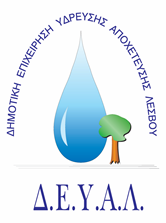 ΔΙΑΔΗΜΟΤΙΚΗ ΕΠΙΧΕΙΡΗΣΗ                                                            Ημερομηνία: 01/04/2021ΥΔΡΕΥΣΗΣ ΑΠΟΧΕΤΕΥΣΗΣ                                             ΛΕΣΒΟΥ                                                                                                          Προς                                                                                                          Δ.Ε.Υ.Α. ΛέσβουΕΝΔΕΙΚΤΙΚΟΣ  ΠΡΟΥΠΟΛΟΓΙΣΜΟΣ	Προς ΘΕΜΑ: Προμήθεια υλικών Ύδρευσης για τις ανάγκες της Δ.Ε. Γέρας της ΔΕΥΑ Λέσβου. Αρ. πρωτ.:   4203 /01-04-2021Α/ΑΠΟΣΟΤΗΤΑΠΕΡΙΓΡΑΦΗΤΙΜΗ ΜΟΝ. ΚΟΣΤΟΣ1100ΓΩΝΙΑ 1/2" ΓΑΛΒ.0,6262,002200ΓΩΝΙΑ 1/2" ΑΡΣ./ΘΗΛ. ΓΑΛΒ.0,66132,00350ΜΑΣΤΟΣ 1'1,2060,004100ΜΟΥΦΑ 1/20,5050,00520ΣΥΣΤΟΛΗ 3/4 Χ 1/2 ΑΓΓΛ.1,4028,00620ΣΥΣΤΟΛΗ 1 Χ 3/4 ΑΜ1,1222,40740ΠΡΟΣΘΗΚΗ-ΠΡΟΕΚΤΑΣΗ ΥΔΡ.3/4 5CM4,32172,80880ΠΡΟΣΘΗΚΗ-ΠΡΟΕΚΤΑΣΗ ΥΔΡ.3/4 4CM3,72297,609400ΣΩΛΗΝ Φ18Χ2,5 16ATM0,43172,001080ΜΑΣΤΟΣ 3/4"Χ 1/2" ΟΡΕΙΧ.1,0483,201180ΜΑΣΤΟΣ 3/4"Χ 1/2" ΜΠΟΜΠΕ ΟΡΕΙΧ.3,30264,001250ΡΑΚΟΡ Μ.Σ. 1/2 ΑΡΣ. ΟΡΕΙΧ.4,70235,0013100ΡΑΚΟΡ Μ.Σ. Φ15Χ1/2" ΑΡΣ. ΟΡΕΙΧ.1,20120,001450ΡΑΚΟΡ Μ.Σ. Φ15Χ1/2" ΘΗΛ. ΟΡΕΙΧ.1,4070,0015250ΡΑΚΟΡ Φ18Χ1.5Χ1/2" ΑΡΣ. ΟΡΕΙΧ.1,75437,5016150ΡΑΚΟΡ Φ18Χ1.5Χ1/2" ΘΗΛ. ΟΡΕΙΧ.1,75262,501720ΡΑΚΟΡ Φ28 Χ 3 Χ 1 ΑΡΣ ΟΡΕΙΧ5,30106,001840ΡΑΚΟΡ Φ32 Χ 1 ΑΡΣ.3,80152,001920ΣΥΝΔΕΣΜΟΣ Φ32 ΟΡΕΙΧ.7,65153,0020300ΒΑΝΑ 1/2" ΤΥΠΟΥ ΚΙΜ  (ΟΛΙΚΗΣ ΡΟΗΣ)4,471.341,002140ΣΕΛΛΑ ΤΑΧ.ΕΠΙΣΚ.   1/210,00400,002220ΣΕΛΛΑ ΤΑΧ.ΕΠΙΣΚ.   26-3012,30246,002340ΣΕΛΛΑ ΤΑΧ.ΕΠΙΣΚ.  42-4518,00720,002420ΣΕΛΛΑ ΤΑΧ.ΕΠΙΣΚ.   48-5120,00400,00ΚΑΘΑΡΗ ΑΞΙΑΚΑΘΑΡΗ ΑΞΙΑΚΑΘΑΡΗ ΑΞΙΑΚΑΘΑΡΗ ΑΞΙΑ5.987,00ΦΠΑ 17%ΦΠΑ 17%ΦΠΑ 17%ΦΠΑ 17%1.017,79ΣΥΝΟΛΟΣΥΝΟΛΟΣΥΝΟΛΟΣΥΝΟΛΟ7.004,79